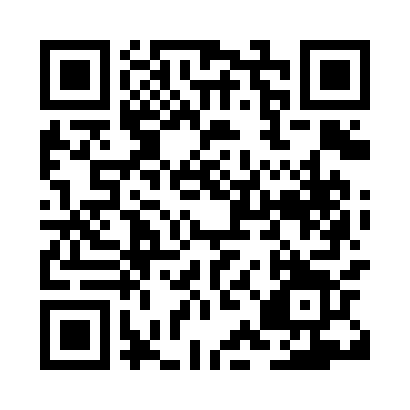 Prayer times for Zweins, NetherlandsMon 1 Jul 2024 - Wed 31 Jul 2024High Latitude Method: Angle Based RulePrayer Calculation Method: Muslim World LeagueAsar Calculation Method: HanafiPrayer times provided by https://www.salahtimes.comDateDayFajrSunriseDhuhrAsrMaghribIsha1Mon3:075:151:427:2210:0712:092Tue3:075:161:427:2210:0712:093Wed3:085:171:427:2110:0712:094Thu3:085:181:427:2110:0612:085Fri3:095:191:427:2110:0512:086Sat3:095:201:427:2110:0512:087Sun3:105:211:437:2010:0412:088Mon3:105:221:437:2010:0312:089Tue3:115:231:437:2010:0312:0710Wed3:115:241:437:1910:0212:0711Thu3:125:251:437:1910:0112:0712Fri3:125:261:437:1910:0012:0613Sat3:135:271:437:189:5912:0614Sun3:135:291:447:189:5812:0615Mon3:145:301:447:179:5712:0516Tue3:155:311:447:169:5612:0517Wed3:155:331:447:169:5412:0418Thu3:165:341:447:159:5312:0419Fri3:165:351:447:159:5212:0320Sat3:175:371:447:149:5112:0321Sun3:175:381:447:139:4912:0222Mon3:185:401:447:129:4812:0123Tue3:195:411:447:129:4612:0124Wed3:195:431:447:119:4512:0025Thu3:205:441:447:109:4312:0026Fri3:215:461:447:099:4211:5927Sat3:215:471:447:089:4011:5828Sun3:225:491:447:079:3911:5729Mon3:225:501:447:069:3711:5730Tue3:235:521:447:059:3511:5631Wed3:245:541:447:049:3311:55